                              MEMORIU DE PREZENTARE                           (conform ANEXA 5E din Legea 292/2018)                                  pentru obținerea Acordului de Mediu                         Înființare spălătorie auto și spălătorie textile,       sat Ulmi, str. Silviu Stănculescu, Comuna Ulmi, Județul DâmbovițaCuprinsSecțiunea I – Elemente introductiveI.1. Denumirea proiectuluiSecțiunea II –TitularII.1. Numele și date de contactSecțiunea III -Descrierea caracteristicilor fizice ale  proiectuluiIII.1. Justificarea proiectuluiIII.2. Valoarea investițieiIII.3. Perioada de implementare propusăIII.4. Descrierea caracteristicilor fizice ale întregului proiect, formele fizice ale proiectului (planuri, clădiri, alte structuri, materiale de construcții și altele)III.4.1. Profilul și capacitățile de producțieIII.4.2. Descrierea instalației și a fluxurilor tehnologice III.4.3. Descrierea proceselor de producție ale proiectului propus, în funcție de specificul investiției, produse și subproduse obținute, mărimea, capacitateaIII.4.4. Materiile prime, energia și combustibilii utilizați, cu modul de asigurare al acestoraIII.4.5. Racordarea la rețelele utilitare existente în zonăIII.4.6. Descrierea lucrărilor de refacere a amplasamentului în zona afectată de execuția investițieiIII.4.7. Căi noi de acces sau schimbări ale celor existenteIII.4.8. Resurse naturale folosite în construcție și funcționareIII.4.9. Metode folosite în demolareIII.4.10. Relația cu alte proiecte existente sau planificateIII.4.11. Detalii privind alternativele care au fost luate în considerareIII.4.12. Alte activități care pot apărea ca urmare a proiectuluiIII.4.13. Alte autorizații cerute pentru proiectSecțiunea IV –Descrierea lucrărilor de demolare necesareSecțiunea V –Descrierea amplasării proiectuluiV.1. Distanţa faţă de graniţe pentru proiectele care cad sub incidenţa Convenţiei privind evaluarea impactului asupra mediului în context transfrontieră, adoptată la Espoo la 25 februarie 1991, ratificată prin Legea nr. 22/2001, cu completările ulterioareV.2. Localizarea amplasamentului în raport cu patrimoniul cultural potrivit Listei monumentelor istorice, actualizată, aprobată prin Ordinul ministrului culturii şi cultelor nr. 2.314/2004, cu modificările ulterioare, şi Repertoriului arheologic naţional prevăzut de Ordonanţa Guvernului nr. 43/2000 privind protecţia patrimoniului arheologic şi declararea unor situri arheologice ca zone de interes naţional, republicată, cu modificările şi completările ulterioareV.3. Folosinţele actuale şi planificate ale terenului atât pe amplasament, cât şi pe zone adiacente acestuiaV.4. Politici de zonare şi de folosire a terenuluiV.5. Arealele sensibileV.6. Cordonatele geografice ale amplasamentului proiectului, prezentate sub formă de vector în format digital cu referinţă geografică, în sistem de proiecţie naţională Stereo 1970V.7. Detalii privind orice variantă de amplasament care a fost luată în considerareSecțiunea VI -Descrierea tuturor efectelor semnificative posibile asupra mediului ale proiectului, în limita informaţiilor disponibileVI.1. Surse de poluanţi şi instalaţii pentru reţinerea, evacuarea şi dispersia poluanţilor în mediuVI.1.1. Protecţia calităţii apelorVI.1.2. Protecţia aerului; VI.1.3. Protecția împotriva zgomotului și vibrațiilorVI.1.4. Protecția împotriva radiațiilorVI.1.5. Protecția solului și a subsoluluiVI.1.6. Protecția ecosistemelor terestre și acvaticeVI.1.7. Protecţia aşezărilor umane şi a altor obiective de interes publicVI.1.8. Prevenirea  şi  gestionarea deşeurilor  generate pe amplasament în timpul realizării proiectului / în timpul exploatării, inclusiv eliminareaSecțiunea VII –Descrierea aspectelor de mediu susceptibile a fi afectate în mod semnificativ de proiectVII.1. Impactul asupra populației și asupra sănătății populațieiVII.2. Impactul asupra biodiversitățiiVII.3. Impactul asupra factorului de mediu solVII.4. Impactul asupra factorului de mediu apăVII.5. Impactul asupra factorului de mediu aerVII.6. Măsurile de evitare, reducere sau ameliorare a impactului semnificativ asupra mediuluiVIII. Prevederi pentru monitorizarea mediului - dotări şi măsuri prevăzute pentru controlul emisiilor de poluanţi în mediu, inclusiv pentru conformarea la cerinţele privind monitorizarea emisiilor prevăzute de concluziile celor mai bune tehnici disponibile aplicabile. Se va avea în vedere caimplementarea proiectului să nu influenţeze negativ calitatea aerului în zonăIX. Legătura cu alte acte normative şi / sau planuri / programe / strategii / documente de planificareX. Lucrări necesare organizării de șantierXI. Lucrări de refacere a amplasamentului la finalizarea investiţiei, în caz de accidente şi / sau la încetarea activităţiiXII. Anexe - Piese desenateSecțiunea I – Elemente introductivePrezentul Memoriu a fost întocmit la solicitarea persoana fizică GEORGESCU IOAN ALEXANDRU, cu domiciliul în Comuna Răzvad, sat Valea Voievozilor, strada Gura Văii, nr. 175, Județul Dâmbovița, pentru proiectul de investiţie “Înființare spălătorie auto și spălătorie textile, sat Ulmi, str. Silviu Stănculescu, Comuna Ulmi, Județul Dâmbovița”, în vederea obţinerii Acordului de mediu. Structura Memoriului de prezentare este în conformitate cu Anexa nr. 5E din Legea 292/2018 privind evaluarea impactului anumitor proiecte publice și private asupra mediului.Proiectul nu intră sub incidenţa articolului 28 din Ordonanţa de Urgenţă a Guvernului nr. 57/2007 privind regimul ariilor naturale protejate, conservarea habitatelor naturale, a florei şi faunei sălbatice, aprobată cu modificări şi completări prin Legea nr. 49/2011.Proiectul nu intră sub incidența prevederilor articolelor 48 și 54, din Legea apelor nr. 107/1996, cu modificările și completările ulterioare.I.1. Denumirea proiectuluiÎnființare spălătorie auto și spălătorie textile, sat Ulmi, str. Silviu Stănculescu, Comuna Ulmi, Județul DâmbovițaSecțiunea II –TitularII.1. Numele și date de contactTitularul proiectului este - Persoană fizică GEORGESCU IOAN ALEXANDRU, adresa - Comuna Răzvad, sat Valea Voievozilor, strada Gura Văii, nr. 175, Județul Dâmbovița.Adresa punctului de lucru spălătorie auto și spălătorie textile - sat Ulmi, str. Silviu Stănculescu, număr cadastral 73129, Comuna Ulmi, Județul Dâmbovița”.Persoana de contact - d-l Georgescu Ioan Alexandru , titular, Telefon MOBIL: 0730380434.Secțiunea III -Descrierea caracteristicilor fizice ale  proiectuluiIII.1. Justificarea proiectuluiÎn ideea de a dezvolta în zonă o afacere și a diversifica gama de serviciioferite la standarde europene, titularul doreste realizarea: – Spălătorie auto self-service - cu toate instalațiile de apă, canalizare, electricitate, necesare funcționării cu program nonstop.– Spălătorie textile - cu toate instalațiile de apă, canalizare, electricitate, necesare funcționării.Serviciile către populație - spălarea autoturismelor mici, spălarea covoarelor, preluarea și livrarea acestora de și la domiciliul clienților, spălarea articolelor textile de casă și de îmbrăcat, vor asigura un număr de locuri de muncă și reducerea distanței parcurse de autovehicule pentru spălarea lor, clienții vor economisi timp și bani.III.2. Valoarea investițieiValoarea estimată a investiției este:- pentru spălătoria auto self service - 39000 euro + TVA;- pentru spălătoria textile  -  65900 euro + TVA.III.3. Perioada de implementare propusăPerioada de implementare estimată este de 12 la 24 luni . III.4. Descrierea caracteristicilor fizice ale întregului proiect, formele fizice ale proiectului Amplasament - Terenul în suprafață de 1431 mp, pe care urmează a se amplasa obiectivul propus este situat în intravilanul și extravilanul Comunei Ulmi, sat Ulmi. Comuna Ulmi este amplasată în centrul județului, la sud-est de Municipiul Târgoviște, pe malul drept al Ialomiței, fiind străbătută de drumul național DN71 care leagă Târgoviște de București,   din care  se desprinde drumul județean DJ711 care duce spre drumul national DN1A care leagă București de Brașov.Poziția geografică a comunei este la intersecția paralelei 44°53′59″latitudine nordică    cu   meridianul   de   25° 31′ 28″   longitudine   estică.   Vecinătățile amplasamentului:- La Nord                - DJ 711, strada Silviu Stănculescu; - La Est                   - Proprietate Dumitrache Gheorghe;- La Sud                  - Proprietate Dumitrașcu Gheorghe și Toma A. Grigore;- La Vest                 - Proprietate Toma A. Grigore.Terenul studiat este plan, este liber de construcții și nu este traversat de culoare tehnice. Clădirile propuse, spălătorie auto și spălătorie textile vor fi construite în regim izolat pe parcelă.Regimul juridic al terenului - Terenul pe care urmează a se amplasa obiectivul de investiție este situat în intravilanul și extravilanul Comunei Ulmi, satul Ulmi, aflat în proprietatea titularului, conform  Extras de Carte funciară nr. 61746/27.06.2019 și Contract vânzare cumpărare nr. 1180/25.05.2019.Regimul economic al terenului - categoria de folosință actual - arabil intravilan și extravilan, conform Planului Urbanistic General zona îndeplinește funcțiunea de zonă cu interdicție temporară de construire intravilan și nereglementat urbanistic în extravilan. Conform articolelor nr. 32 și 47 din Legea nr. 350/2001 privind amenajarea și urbanismul, s-a realizat pentru reglementarea zonei un Plan Urbanistic Zonal, care a fost aprobat conform legislației în vigoare.Regimul tehnic al terenului - Reglementari urbanistice conform PUZ aprobat:- POT max = 40%, CUT max = 1, Niv = 2,0;- H max = 10 m;- Min 20% spatii verzi;- Nr. locuri de parcare: minim 4;Retrageri edificabil: - 2 m la nord - aliniament (DJ 711) – 18,7m din ax drum,  2 m la vest, 5 m la sud, 1 m la est.III.4.1. Profilul și capacitățile de producțieActivitatea  desfășurată la punctul de lucru: - Cod CAEN 4520 – Întreținerea și reperarea autovehiculelor.- Cod CAEN 9601 – Spălarea  și  curățarea articolelor  textile  și  a produselor din blană.III.4.2. Descrierea instalației - A. - Spălătoria auto tip self service - este destinată exclusiv spălării autoturismelor mici.Activitatea de spălare autoturisme se desfășoară intr-un spațiu special construit pentru  realizarea  acestor  servicii:  două  piste de spălare  acoperite, o cameră tehnică și o pistă de spălare descoperită.Caracteristicile construcției:- Regim de înălțime : parter(P);- H cornișă = +4,25 m;- S.c. = 90 mp (suprafața construită include boxele acoperite și camera tehnică;- S.c.d. = 90 mp;- S.u. totala = 60 mp (suprafața boxelor acoperite).Spații interioare:- Boxa 1 spălătorie = 30,00 mp.- Boxa 2 spălătorie = 30,00 mp.- Camera tehnica   = 15,00 mp.	Sistemul constructiv:Structura de rezistență - profile metalice.Fundații - continui.Acoperiș - profile metalice, învelitoare tablă amprentată zincată.Închideri exterioare - panou termoizolant cu spumă rigidă de poliuretan.Pardoseli interioare - beton elicopterizat.Pereți interiori - panou termoizolant cu spumă rigidă de poliuretan.Trotuare - din beton cu panta minim 2% spre exterior.Închiderile exterioare:Închiderile boxelor împotriva vântului se vor confecționa din plexiglas sau banner tip poliplan.Camera tehnică se va închide cu panouri sandwich termoizolante cu spumă rigidă de poliuretan în grosime de 5 cm.Structura metalică va fi placată cu panouri termoizolante cu spumă rigidă de poliuretan de grosime 10 cm cu îmbinări ascunse.	- B. - Spălătoria textile - spălarea covoarelor, preluarea și livrarea acestora de și la domiciliul clienților, spălarea articolelor textile de casă și de îmbrăcat. Caracteristicile construcției:- Regim de înălțime : parter(P);- H cornișă = +4,25 m;- S.c. = 160 mp - S.c.d. = 160 mp;- S.u. totala = 140 mp. Spații interioare:- Camera spălătorie = 50,00 mp.- Camera uscător = 50,00 mp.- Hol = 20,00 mp.- Birou = 20,00 mp.Sistemul constructiv:Structura de rezistență - profile metalice.Fundații - continui.Acoperiș - profile metalice, învelitoare tablă amprentată zincată.Închideri exterioare - panou termoizolant cu spumă rigidă de poliuretan.Pardoseli interioare - beton elicopterizat.Pereți interiori - panou termoizolant cu spumă rigidă de poliuretan.Trotuare - din beton cu panta minim 2% spre exterior.Structura metalică va fi placată cu panouri termoizolante cu spumă rigidă de poliuretan de grosime 10 cm cu îmbinări ascunse.Împrejmuirea va fi executată pe fundații continui cu un soclu de 15 cm de beton armat, cu închidere din țeavă rectangulară și plasă amprentată. La intrare în incintă se va monta o barieră automată.III.4.3. Descrierea proceselor de producție și a fluxurilor tehnologice ale proiectului propus, în funcție de specificul investiției, produse și subproduse obținute, mărimea, capacitateaProcesul tehnologic spălare covoare  - procesul de spălare a covoarelor este automat, realizat prin intermediul unui utilaj automat, special realizat pentru acest tip de activitate. Spălarea articolelor textile, de casă și de îmbrăcat, este realizată prin utilizarea unei mașini de spălat articole textile, de capacitate mare. Schema fluxulului tehnologic:- A. - Spălare covoare - Etapa I: Desprăfuire covoare - este realizată prin intermediul unui utilaj format din două elemente: vibratorul și filtrul. Vibrația, de 800 cicluri/minut, efectuată de cei doi cilindri ai vibratorului, permit o scuturare eficientă a covoarelor, fără să afecteze structura acestora. Praful rezultat este preluat prin intermediul aspiratorului utilajului din filtru și transferat în depozitul (sacul) de praf, nepermițând redepunerea lui pe covor.- Etapa II - Spălare covoare - într-o primă fază covorul este tratat cu soluția de spălare. În funcție de grosimea și de gradul de murdărie al acestuia, presiunea de pulverizare este reglată.În faza următoare a spălării, covorul este șamponat și periat. Cele 4 perii rotative ale utilajului se deplasează de la un capăt la celălalt al trenului de spălare. Presiunea cu care acestea acționează asupra covorului se va regla la o valoare optimă pentru a permite o curățare în profunzime și fără a deteriora covorul. În a treia fază, covorul este clătit în întregime, apoi rulat la ieșirea din ciclul de spălare. În cadrul acestei faze se realizează verificarea rezultatului procesului de spălare. În cazul in care acesta este nesatisfăcător, se reia procesul de spălare.- Etapa III - Centrifugare covoare - După clătire, covorul este întrodus în centrifugă. Aceasta, prin procesul de centrifugare, realizează eliminarea apei din covor în procent de 95%. Covorul este astfel aproape uscat.- Etapa IV - Uscare covoare - asigură eliminarea completă a apei din covoare, după centrifugare, acestea sunt introduse într-o cameră specială, încălzită, ventilată, cu umiditate controlată. - Etapa V -  Pregătire pentru livrare - Înainte de a fi livrate, covoarele trec printr-un proces de verificare și control, sunt aspirate, periate pentru înlăturarea eventualelor reziduuri (fire mici de păr, scame) și pregătite apoi de livrare. - B. - Spălare articole textile - Etapa I -  Cântărirea articolelor  textile - reprezintă cântărirea acestora în vederea stabilirii cantităților de detergent și balsam, necesare procesului de spălare.- Etapa II  - Spălare textile - Articolele textile sunt întroduse în mașina automată de spălat. Se selectează programul aferent tipului de material ce se dorește a fi spălat, ulterior se inițializează procesul de spălare. Textilele sunt spălate, limpezite, iar apa rezultată este eliminată prin centrifugarea acestora în cadrul programului de spălare.  La sfârșitul programului de spălare se verifică rezultatul spălării. În cazul în care acesta este nesatisfăcător, se reia procesul de spălare.- Etapa III -  Uscare textile - Pentru a asigura eliminarea completă a apei din articolele textile, după spălarea acestora, sunt întroduse într-un uscător special pentru articole textile, încălzit, ventilat, cu umiditate controlată. - Etapa IV - Pregătire articole textile pentru livrare - Înainte de a fi livrate, articolele textile trec printr-un proces de verificare și control, sunt periate pentru înlăturarea eventualelor reziduuri (fire mici de păr, scame) și pregătite apoi de livrare. Pentru realizarea activității de spălare covoare, se folosește un utilaj profesional, Model Total 2.5, produs de Catinet Spania. Utilajul realizează activități de desprăfuire, spălare si centrifugare covoare. Compresor de aer 25 l, presiune max. 8 Bar, utilizat pentru reglarea presiunii periilor de spălare cât și pentru închiderea ușii echipamentului de centrifugare. Pentru uscarea covoarelor, se folosește un dezumidificator industrial produs de Trotec Germania, Model DH 115 S. Pentru spălarea articolelor textile se utilizează o mașina de spălat automată, Model RMG 617, produsă de Girbau Spania.Uscarea articolelor textile se realizează într-un uscător electric Model ED340, produs de Girbau Spania.Perierea covoarelor se face cu ajutorul unui utilaj automatizat produs de HANTA Systems Grecia. Preluarea si livrarea covoarelor și a articolelor textile de la domiciliul clienților se realizează folosind o autoutilitară ce asigură spațiul necesar acestui tip de activitate.Procesul tehnologic spălătoria auto Self service - Activitatea de spălare autoturisme se desfășoară intr-un spațiu special construit: două piste de spălare acoperite, o cameră tehnică și o pistă de spălare descoperită. Sistem de spălare cu presiune ridicată. Schema fluxulului tehnologic: -stationarea la boxă a mașinii ce urmează a fi spalată, -spălarea propriu-zisă a mașinii, -uscarea mașinii, -curatarea la interiori a mașinii prin aspirare, -plecarea masinii clientului.Dacă dorește, clientul poate staționa mașina la aspiratorul auto separat pentru curațarea interiorului mașinii fără a intra pe la boxele de spălare.Clientul iși spală singur mașina.Spalatoria va functiona 24 de ore. Fiecare pistă de spălare este alimentată de un grup cu presiune ridicată alcătuit din:- Pompa HAWK care dezvolta o presiune de 200 BAR- 12/5 l/min – 1450 rotații/min.- Motor RAVEL cu inducție cu 6 poli 950 rotații/min.- Pilotat de INVERTER fabricație SCHNEIDER- Tehnologie care protejează motoarele si pompele prelungind durata de funcționare în parametri optimi a acestora. - Cuplu pompamotor cu clopot și racorduri împotriva vibrațiilor.Pompa este prevăzută cu capăt nichelat si garnituri speciale pentru apa cu presiune ridicata potrivite pentru operare la temperatura de max. 80 °C.Alimentarea pompei este gestionata de un sistem cu 4 sau mai multe electrovalve, cu membrana pentru selectarea tipului de apa utilizat in funcție de faza de spălare in curs. Fiecare electrovalva este dotata cu robinet cu sfera pentru secționarea circuitului de alimentare in timpul operațiilor de mentenanța. Dozare produse :Amestecarea corectă a produselor chimice este esențială și influențează calitatea si gradul de curățare/spălare al instalației. Sistemul este dotat cu pompe volumetrice DOSATRON reglabile în funcție de diluarea indicată de producătorii produselor chimice utilizate. Pentru fiecare produs chimic este prevăzut un DOSATRON care asigură o diluare perfectă și constantă în funcție de cantitatea de apă/produs necesar pentru instalație, fiecărei stații de spălare. Dedurizarea si Osmoza.Softener pentru schimb de ioni cu doi cilindri. Capitolul electronic este compus din 2 cilindri din fibră de sticlă care conțin rășini standard adecvate pentru eliminarea calcarului; capul electronic cu electronic cu regenerare în tip și volum; plus cuva pentru regenerare rășini. Modul Osmoza - Sistemul pentru producere de apă osmotizată compus din membrane cu carcase metalice care conțin o membrană de producție de înaltă calitate. Sistemul este echipat cu pompă, regulator de presiune, manometru și debitmetru. Flotoarele pentru controlul nivelului șsi protecția pompelor sunt de asemenea incluse in sistem. Instalația electrica - este realizată cu materiale și componente de cea mai bunș calitate cu respectarea deplinș a normativelor CE în vigoare în materie de siguranță, eficiență și fiabilitate. Toate elementele instalației electrice sunt asamblate într-o casetă care conține: PLC, întrerupătoare diferențiale și magneto - termice de distribuție care asigură o protecție ridicată la scurt circuite și contacte directe și indirecte care permit secționarea fiecărei utilități. Sistem anti-îngheț automat - dotat cu sondă pentru relevarea temperaturii externe conectată la PLC care controlează sistemul automat anti-îngheț. Limita de temperatură minimum de intervenție este reglabilă, este calibrată omologării finale a produsului la 2-3 grade C. Atunci când temperatura externaă coboară sub limita minimă de intervenție, PLC activează sistemul anti-îngheț care generează o pierdere redusă de apă de-a lungul întregului circuit până când apa ajunge la robinetul fiecărei piste de spălare. Seimul anti-îngheț nu interferează în niciun fel cu funcționarea normală a instalației. Produse și subproduse obținute - în cadrul activităților desfășurate, care sunt de prestări servicii către populație nu se obțin produse sau subproduse.Mărimea, capacitatea - nu este cazul.III.4.4. Materiile prime, energia și combustibilii utilizați, cu modul de asigurare al acestora- A. - Spălătoria auto tip self service Echipamentul este conectat la rețeaua de apă și curent trifazic. Consum electric estimat la 10 min/1 motor de 3 Kw/ora este de 600 W.Consum electric estimat la aspirator 2,2 sau 3 Kw/oră. Consum ceară : 200 ml la 100 l apă. Consuma spumă: 600 ml la 100 l apă. Consum soluție jante: 10 l la 100 l apă. Consum soluție insecte: 5 l la 100 l apă .Consum polish: 200 ml la 100 l apă.- B. - Spălătoria textile: Cantități de materii prime, intrate în proces:- Curent electric trifazic – consum 0.25 kw/m.p.- Apa- consum 25 l/m.p.- Detergent spălare covoare și articole textile.- Neutralizator mirosuri (dacă este cazul).- Substanța pentru eliminare pete (dacă este cazul).- Balsam pentru textile. - Mașina de spălat, de periat covoare și uscătorul pentru articole textile utilizează curent trifazic. - Mașina de spălat textile și covoare sunt racordate la rețeaua de apă.III.4.5. Racordarea la rețelele utilitare existente în zonăAlimentarea cu apă - Zona beneficiază de sistem centralizat de alimentare cu apă pe strada ing.Gib Constantin . Pentru asigurarea necesarului de apă se propune extinderea rețelei existente și racordarea obiectivului..Evacuarea apelor uzate - Zona beneficiază de canalizare în sistem centralizat pe strada ing. Gib Constantin. Se propune extinderea rețelei și racordarea obiectivului de investiție. Se propune amplasarea unui bazin colector, betonat, hidroizolat  cu  bazin de decantare, dotat cu separator de hidrocarburi, pentru evacuarea apelor uzate de pe platforma spălătoriei auto și apelor rezultate din procesul spălării covoarelor. Aceste ape uzate după preepurare vor fi  colectate de către sistemul de canalizare al comunei.Alimentarea cu energie electrică - se va extinde rețeaua existentă pe strada ing. Gib Constantin, pe o distanță de 35 m, prin elaborarea unui proiect avizat de ELECTRICA S.A.Gospodărirea deşeurilor:În perioada de construcție a obiectivului - vor fi generate următoarele tipuri de deșeuri:-resturi vegetale de la curățirea terenului și material de decopertare rezultat în urma săpăturilor – care va fi depozitat separat și va fi utilizat la operații de nivelare a platformei;-deşeuri din construcţii - moloz, componentele nereciclabile din construcţii.Constructorul va asigura  colectarea selectivă a deşeurilor rezultate în urma lucrărilor de construcţii, depozitarea temporară corespunzătoare a fiecărui tip de deşeu rezultat (depozitare în recipienţi etanşi, cutii metalice / PVC, butoaie metalice etc, efectuarea transportului deşeurilor în condiţii de siguranţă la agenţii economici specializaţi în valorificarea deşeurilor. Este interzisă arderea/neutralizarea şi abandonarea deşeurilor în instalaţii, respectiv neautorizate acestui scop. Deşeurile reciclabile rezultate în perioada execuţiei lucrării se vor valorifica prin unităti specializate în acest sens, iar cele nereciclabile se vor depozita pe platforma de depozitare a localităţii..Deşeurile menajere rezultate în urma activităţii muncitorilor pe şantier, vor fi adunate în pubele şi transportate la depozitul de deșeuri.Menţionăm că incinta şantierului va fi în permanenţă liberă, descongestionată de deşeuri şi de alte resturi de materiale de construcţii. În perioada de funcţionare a obiectivului - după punerea în funcțiune a obiectivului se vor genera doar deșeuri menajere (de la clienți), care vor fi colectate în containere amplasate în locuri special amenajate. Deşeurile menajere vor fi colectate conform contractului prestări servicii, încheiat cu firma de salubrizare din județ.Considerăm că nu este necesară luarea măsurilor de protecţie împotriva deşeurilor generate pe amplasament.III.4.6. Descrierea lucrărilor de refacere a amplasamentului în zona afectată de execuția investițieiLucrările propuse nu introduc efecte negative suplimentare, fata de situația existentă, asupra solului, microclimatului, apelor de suprafață, vegetației sau din punct de vedere al zgomotului si peisajului. După terminarea lucrărilor de construcție se va amenaja curtea cu alei pietonale, carosabile și spații verzi. Datorita măsurilor prevăzute nu sunt necesare lucrări de refacere a amplasamentului.III.4.7. Căi noi de acces sau schimbări ale celor existenteAccesul pe terenul amplasamentului se face din DJ711 (Str. Silviu Stănculescu). Circulațiile în incintă vor fi de tip fundătură cu platforme carosabile și locuri de întoarcere, dimensionate atât pentru trafic ușor (autoturisme) cât și pentru trafic greu (autospeciale colectare deșeuri, mijloace de stingere a incendiilor).III.4.8. Resurse naturale folosite în construcție și funcționarePentru construcție se va folosi nisip, ciment, și metal, iar pe parcursul duratei de funcționare se va folosi ca resursă naturală apa.III.4.9. Metode folosite în demolareAmplasamentul este liber de construcții, nu sunt necesare lucări de demolareIII.4.10. Relația cu alte proiecte existente sau planificateNu e cazul. Investiția propusă pe amplasament se încadrează în categoria prestări servicii, service cosmetică auto și nu va fi în relație cu alte proiecte existente sau planificate.III.4.11. Detalii privind alternativele care au fost luate în considerareTerenul pe care urmează a se amplasa obiectivul de investiție este proprietatea titularului. Ținând cont de acest fapt, nu s-au luat în considerare alte alternative.III.4.12. Alte activități care pot apărea ca urmare a proiectuluiNu este cazul, nu vor apărea alte activități ca urmare a realizării investiției.III.4.13. Alte autorizații cerute pentru proiectPrin Certificatul de Urbanism nr. Nr. 161 din 06.08.2019, eliberat de Consiliul Județean Dâmbovița, s-au solicitat următoarele:-Aviz REŢELE APĂ - CANAL;-Aviz REŢELE Alimentare cu ENERGIE ELECTRICĂ;-Aviz RACORD ACCES DRUMURI JUDETENE -Acord al AGENŢIEI PROTECŢIEI MEDIULUI DÂMBOVIȚA;-Aviz INSPECTORATULUI PENTRU SITUAȚII DE URGENȚĂ.Secțiunea IV –Descrierea lucrărilor de demolare necesareAmplasamentul este liber de constructii, nu sunt necesare lucari de demolare.Secțiunea V –Descrierea amplasării proiectuluiV.1. Distanţa faţă de graniţe pentru proiectele care cad sub incidenţa Convenţiei privind evaluarea impactului asupra mediului în context transfrontieră, adoptată la Espoo la 25 februarie 1991, ratificată prin Legea nr. 22/2001, cu completările ulterioareNu este cazul. Obiectivul propus va fi amplasat în Comuna Ulmi, Județul Dâmbovița, care e amplasată în centrul județului, la distanță apreciabilă față de granițele țării nu are impactului asupra mediului în context transfrontieră.V.2. Localizarea amplasamentului în raport cu patrimoniul cultural potrivit Listei monumentelor istorice, actualizată, aprobată prin Ordinul ministrului culturii şi cultelor nr. 2.314/2004, cu modificările ulterioare, şi Repertoriului arheologic naţional prevăzut de Ordonanţa Guvernului nr. 43/2000 privind protecţia patrimoniului arheologic şi declararea unor situri arheologice ca zone de interes naţional, republicată, cu modificările şi completările ulterioareNu este cazul. În zona amplasamentului nu se găsesc monumente istorice sau situri arheologice potrivit Listei monumentelor istorice, actualizată, aprobată prin Ordinul ministrului culturii şi cultelor nr. 2.314/2004, cu modificările ulterioare, şi Repertoriului arheologic naţional prevăzut de Ordonanţa Guvernului nr. 43/2000 privind protecţia patrimoniului arheologic şi declararea unor situri arheologice ca zone de interes naţionalV.3. Folosinţele actuale şi planificate ale terenului atât pe amplasament, cât şi pe zone adiacente acestuiaTerenul  nr. cadastral 73129, în suprafață de 1431 mp, pe care se va amplasa obiectivul propus are categoria de folosință curți construcții intravilan (cu destinația: terenuri arabile rezervate locuințelor) și arabil extravilan. Conform Planului Urbanistic General aprobat și Certificatul de Urbanism nr. 161 din 06.08.2019 - din cei 1431 mp, 581mp sunt în intravilan și 850 mp în extravilan.Parcelele din apropierea terenului aflat în posesia titularului sunt libere de construcții(teren arabi),  cu   excepția   parcelei  din partea de  nord.   Zona   studiată   are  preponderent  character rezidențial, cu inserții din zona serviciilor (în nord se află un poligon auto și un centru de evenimente).V.4. Politici de zonare şi de folosire a terenuluiTernul proprietatea titularului este liber de construcții, și nu este supus riscurilor naturale. Pe terenul adiacent, în partea de nord se afla edificată o locuință cu regim de înălțime P+1.Zona studiată are preponderent caracter rezidențial, cu inserții din zona serviciilor.Zona studiată, aflată în intravilanul localității beneficiază de următoarele rețele edilitare: alimentare cu energie electrica, zona beneficiază de alimentare cu energie electrica de joasa tensiune pe strada ing. Gib Constantin, la o distanță de 35 m de terenul amplasamentului viitorului obiectiv, alimentare cu apă zona beneficiază de alimentare cu apă în sistem centralizat, la intersecția dintre Strada ing. Gib Constantin cu drumul județean DJ 711, strada Silviu Stănculescu, alimentare cu gaze, zona beneficiază de alimentare cu gaze, pe strada ing.  Gib Constantin și canalizare , zona beneficiază de rețea de canalizare în sistem centralizat,  pe strada ing. Gib Constantin.V.5. Arealele sensibileNu este cazul, în zonă nu se regăsesc areale sensibile.V.6. Cordonatele geografice ale amplasamentului proiectului, prezentate sub formă de vector în format digital cu referinţă geografică, în sistem de proiecţie naţională Stereo 1970Terenul  are următoarele coordonate în sistemul de proiecţie naţională Stereo 1970:V.7. Detalii privind orice variantă de amplasament care a fost luată în considerareTerenul  nr. cadastral 73129, în suprafață de 1431 mp, pe care se va amplasa obiectivul propus este proprietatea titularului, care dorește  a dezvolta în zonă o afacere și a diversifica gama de servicii oferite la standarde europene.Ținând cont de această situație nu s-au luat în considerare alte variante de amplasament.Secțiunea VI -Descrierea tuturor efectelor semnificative posibile asupra mediului ale proiectului, în limita informaţiilor disponibileVI.1. Surse de poluanţi şi instalaţii pentru reţinerea, evacuarea şi dispersia poluanţilor în mediuImpactul asupra mediului vis-à-vis de proiectul „Înființare spălătorie auto și spălătorie textile, sat Ulmi, str. Silviu Stănculescu, Comuna Ulmi, Județul Dâmbovița”, după punerea în funcţiune a acestuia, constă în: -circulaţia auto (traficul rutier) de pe drumul județean DJ 711, strada Silviu Stănculescu, din Comuna Ulmi;-eventuale deşeuri menajere nedepozitate în mod corespunzător.VI.1.1. Protecţia calităţii apelorSursele de poluanţi pentru ape:A) - În perioada de execuţie - În cadrul lucrărilor de construcţie se vor utiliza cantităţi relativ mici de apă. Apa va fi utilizată pentru prepararea materialelor de construcţie. Prin urmare aceste cantităţi de apă vor fi înglobate în materialele de construcţie, în cea mai mare parte. Betoanele puse în operă vor fi aprovizionate de la staţii de betoane. B) - După începerea activităţii - În procesul de spălare-curățare(auto și textile) se vor utiliza detergenti biodegradabili fără fosfati și cu alcalinitate redusă, produse de intreținere și produse de curățat ecologice, impactul activitatii desfășurate în cadrul obiectivului asupra apelor de suprafață și a panzei freatice din zonă, în conditiile respectarii instrucțiunilor de lucru, este nesemnificativ.Activitatea desfăşurată nu poate să afecteze calitatea apelor de suprafață și subterane din zonă.Apa menajeră si cea rezultataă din procesul de producție, de la grupurile sanitare, respectiv de pe platformele incintei este deversată prin  rețeaua internă  într-un bazin colector, betonat, hidroizolat,  cu  bazin de decantare, dotat cu separator de hidrocarburi.Indicatorii de calitate se vor încadra în limitele normativului NTPA 002/2005: pH = 6,5-8,5, materii în suspensie = 350 mg/l, substanțe extractibile cu conținut de solvent organici = 30 mg/l, detergent sintetici biodegradabili = 25 mg/l.VI.1.2. Protecţia aeruluiSurse si poluanti generate:A) - În perioada de construire - Toate activitățile desfășurate în faza de execuție a lucrărilor proiectate pentru pregătirea viitorului amplasament sunt surse de emisie fugitive de praf, precum și de poluanți specifici de gaze de eșapament, zgomote și vibrații: emisii fugitive de praf, poluanți din gazele de eșapament care includ NOx, CO, SO2, aldehide, pulberi în suspensie, VOC pentru motoarele pe motorină.  Sursele mobile de poluare a aerului în faza de construire vor fi reprezentate de: - emisii de gaze de eșapament de la motoarele utilajelor angrenate în activitățile de sistematizare a terenului și de construcții-montaj; - emisii de gaze rezultate la efectuarea operațiilor de sudură-tăiere (generatoare de acetilenă); - emisii de la acoperirea cu vopsele a suprafețelor metalice.Considerăm că în perioada de realizare a lucrărilor de construcție, vor funcționa concomitent maxim trei utilaje. Emisiile de poluanțiDin valorile obținute rezultă că nu se vor depăși limitele maxime admisibile specificate în Ordinul MAPPM nr. 462/1993. B)- In perioada de funcționare - Sursele de poluare a aerului sunt emisiile de gaze de eșapament de la autovehiculele care vor intră pe amplasament pentru spălare și mijloacele auto care deservesc punctul de lucru.VI.1.3. Protecția împotriva zgomotului și vibrațiilorSursele de zgomot şi de vibraţii:Activitatea desfăşurată nu depăşeşte limitele admise de legislaţia în vigoare privind zgomotul şi vibraţiile.Nu există surse de vibrații.Nu sunt necesare dotări, amenajări şi măsuri de protecţie împotriva zgomotului şi vibraţiilor.VI.1.4. Protecția împotriva radiațiilorNu este cazul. Nu sunt surse de radiații.VI.1.5. Protecția solului și a subsoluluiSursele posibile de poluare a solului şi a subsolului:Activitatea se desfășoară pe platformă betonată, nu produce un impact semnificativ al factorului de mediu sol si subsol, încadrându-se în legislatia in vigoare.Suprafețele pe care se desfășoară activitățile sunt betonate, nefiind necesare alte măsuri, dotări sau amenajări pentru protecţia solului şi a subsolului.VI.1.6. Protecția ecosistemelor terestre și acvaticeTerenul  pe care se va realiza obiectivul propus este liber de construcții, conform extras Carte Funciară.. Pe suprafața terenului nu sunt specii rare   ocrotite, arii naturale protejate, specii protejate din fauna şi flora sălbatică. Nu vor fi efecuate tăieri de arbori sau activități de desfrişare, suprafața amplasamentului este în afara pădurilor din zona comunei.A) - În perioada de construire - Măsurile de diminuare a impactului produs de activitățile din cadrul obiectivului se vor lua în perioada de derulare a lucrărilor de construcție şi până la încetarea acesteia, după cum urmează: - lucrările aferente sistemelor de apă şi canalizare, rețele de alimentare energie  electrică, vor fi realizate în perimetrele stabilite;  - în locul vegetației afectate în zonele de lucru vor fi plantate alte specii de vegetație, vor fi amenajate spații verzi; - se vor delimita zonele de lucru pentru prevenirea/minimizarea distrugerii florei pe terenurile învecinate amplasamentului; - după executarea lucrărilor vor fi întreprinse acțiuni de refacere ecologică a zonelor afectate, inclusiv restaurarea stratului de sol vegetal;  Nu se impun măsuri speciale de protecție a biodiversității, zona obiectivului nu este în interiorul sau vecinătatea unei arii naturale protejate. B) - În perioada de exploatare - impactul asupra florei şi faunei terestre este mai mic decât cel din faza de construcție şi se reduce la situația existentă.VI.1.7. Protecţia aşezărilor umane şi a altor obiective de interes publicObiectivul - respectă funcțiunea zonei, precum si indicatorii urbanistici propusi prin Planul Urbanistic General al Comunei Ulmi.În apropierea obiectivului nu există zone de interes tradiţional. Clădirile propuse pe amplasament prezintă un caracter arhitectural bine definit, şi se încadrează corespunzător în peisajul general al zonei.Având în vedere specificul, amplasamentului și vecinătățile, se apreciază că impactul construirii obiectivului propus asupra așezărilor umane este nesemnificativ. Nu sunt necesare măsuri suplimentare pentru protecția acestor obiective.VI.1.8. Prevenirea  şi  gestionarea deşeurilor  generate pe amplasament în timpul realizării proiectului / în timpul exploatării, inclusiv eliminareaA) - În perioada de construcție - vor fi generate următoarele tipuri de deșeuri:-resturi vegetale de la curățirea terenului și material de decopertare rezultat în urma săpăturilor –care va fi depozitat separat și va fi utilizat la operații de nivelare a platformei;-deşeuri din construcţii : moloz, componentele nereciclabile din construcţii;-deșeuri menajere provenite de la muncitori.Constructorul va asigura: - colectarea selectivă a deşeurilor rezultate în urma lucrărilor de construcţii;- depozitarea temporară corespunzătoare a fiecărui tip de deşeu rezultat (depozitare în recipienţi etanşi, cutii metalice / PVC, butoaie metalice etc; - efectuarea transportului deşeurilor în condiţii de siguranţă la agenţii economici specializaţi în valorificarea deşeurilor; Este interzisă arderea/neutralizarea şi abandonarea deşeurilor în instalaţii, respectiv neautorizate acestui scop. Personalul de exploatare are obligaţia ca în timpul lucrărilor să ia toate măsurile pentru a nu polua mediul (solul, subsolul, aerul, apele de suprafaţă şi subterane etc.) cu materialele rezultate din procesul de muncă şi / sau al utilajelor de intervenţie. Deşeurile reciclabile rezultate în perioada execuţiei lucrării se vor valorifica prin unităti specializate în acest sens, iar cele nereciclabile se vor depozita pe platforma de depozitare la care este arondată localitatea.Deşeurile menajere rezultate în urma activităţii muncitorilor pe şantier, vor fi adunate în pubele şi transportate la platforma de depozitare la care este arondată localitatea.Menţionăm că incinta şantierului va fi în permanenţă liberă, descongestionată de deşeuri şi de alte resturi de materiale de construcţii. B) - În perioada de funcţionare a obiectivului - după punerea în funcțiune a obiectivului se vor genera doar deșeuri menajere (de la clienti), care vor fi colectate în containere amplasate în locuri special amenajate. Deşeurile menajere vor fi colectate conform Contractului prestări servicii, încheiat cu firma de salubrizare existentă în județul Dâmbovița. Astfel, considerăm că nu este necesară luarea altor măsuri de protecţie împotriva deşeurilor generate pe amplasament.Secțiunea VII –Descrierea aspectelor de mediu susceptibile a fi afectate în mod semnificativ de proiectVII.1. Impactul asupra populației și asupra sănătății populațieiObiectivul propus nu prezintă pericole de producere a unor accidente majore în care sunt implicate substanțe periculoase și nu intră sub incidența Hotărârii de Guvern nr. 804/2007 privind controlul asupra pericolelor de accident major în care sunt implicate substanțe periculoase, cu modificările ulterioare.Impactul asupra comunității umane se poate manifesta prin zgomote-vibrații .Pentru zgomot și vibrații se vor respecta condițiile impuse prin Hotărârea de Guvern nr. 1756/2006 privind limitarea nivelului emisiilor de zgomot în mediu produs de echipamentele destinate utilizării în exteriorul clădirilor. Limitele maxim admisibile pe baza cărora se apreciază starea mediului din punct de vedere acustic în zona unui obiectiv sunt precizate în STANDARDUL ROMÂN 10009/2017 - Acustica urbană - Limite admisibile ale nivelului de zgomot și prevăd la limita unei incinte industriale valoarea maximă de 65 dB. Pentru intervalul 22.00 – 6.00, limita admisibilă pentru nivelul de presiune sonoră, continuu echivalent, ponderat A este de 40 dB(A).În baza prevederilor Legii Securității și Sănătății în muncă nr. 319/2006, Persoana fizica GEORGESCU IOAN ALEXANDRU va elabora o Convenție cadru PMPSI-Mediu în calitate de beneficiar și diferiții executanți pe bază de contract. Scopul acestei Convenții este evitarea accidentelor de muncă, a incendiilor, îmbolnăvirilor profesionale, asigurării securității personalului implicat în executarea deferitelor lucrări, a prevenirii fenomenelor de poluare a solului, de contaminare a pânzei de apă freatice și degradare ambientală, precum și de aplicare corespunzătoare a legislației în vigoare. Procesul verbal de predare a amplasamentului este parte integrantă la contract. Se interzice executantului să efectueze depanarea mijloacelor de transport sau repararea și întreținerea utilajelor în amplasament. Personalul executantului este obligat să respecte cu strictețe pe tot teritoriul beneficiarului prevederile legislației în vigoare privind securitatea și sănătatea în muncă, ce vor fi puse la dispoziția executantului la solicitarea acestuia, înainte de începerea lucrărilor. Beneficiarul este obligat să elibereze permise de lucru pentru toate operațiile și lucrările ce se vor executa. Executantul va lua măsuri de prevenire a accidentelor și va începe executarea lucrărilor numai după primirea permisului de lucru. Se interzice executarea oricăror manevre și lucrări din proprie inițiativă, necuprinse în graficul de lucru, recurgerea la improvizații. Zilnic executantul va asigura curățenia în jurul organizării de șantier și a zonei de lucru, va evacua deșeurile generate cu mijloace de transport proprii sau închiriate. De asemenea va lua măsurile necesare pentru crearea condițiilor igienico-sanitare pentru personalul propriu (dotări cu toalete ecologice). Personalul executantului va purta echipament de protecție și de lucru inscripționat cu numele societății respective, pentru o mai bună identificare. Personalul executantului va fi instruit cu privire la răspunderile ce revin executantului cu privire la depozitarea și eliminarea deșeurilor, a substanțelor periculoase, a măsurilor de protecție și prim ajutor, etc.. Contractul cuprinde responsabilitățile ce revin beneficiarului lucrării, precum și ale executantului.Proiectul propus – Spalatorie auto și spălătorie textile - nu reprezintă o sursă majoră de riscuri ecologice pentru zona locuită a satelor din Unitatea Administrativ Teritorială Comuna Ulmi.VII.2. Impactul asupra biodiversitățiiProiectul propus nu intră sub incidența art. 28 din OUG nr. 57/2007 privind regimul ariilor naturale protejate, conservarea habitatelor naturale, a florei și faunei sălbatice, cu modificările și completările ulterioare.VII.3. Impactul asupra factorului de mediu solImpactul asupra solului în timpul realizării lucrărilor va fi: - important deoarece se va schimba situația existentă, prin valorificarea unei suprafețe de teren neutilizate, precum și prin schimbarea aspectului zonei; - impactul se va resimți pe toată suprafața de teren afectată de lucrări, dar nu se va resimți în arealul înconjurător; - impactul nu va afecta alți receptori, caracteristici valoroase sau rare ale mediului sau arii ori zone protejate; - impactul se va resimți pe termen scurt și temporar, pe perioada de realizare a lucrărilor; - impactul va fi reversibil și remediabil, urmând ca suprafața neocupată să fie amenajată ca spațiu verde.VII.4. Impactul asupra factorului de mediu apăLucrarile de amenajare a spalatoriei auto și a spălătoriei pentru textile nu sunt surse semnificative de poluare a apelor de suprafata sau subterane.In conditiile unei exploatari corecte a obiectivului nu sunt prognozate fenomene de poluare a apelor subterane sau de suprafata din zona.  Masuri de diminuarea a impactului:- Se va intocmi Planul de prevenire si combatere a poluarilor accidentale; - Se va face instruirea personalului angajat asupra modului de exploatare a utilajelor  si de actionare in cazuri de defectiuni accidentale, precum si asupra modului de interventie in cazul poluarii accidentale prin deversare; - Se vor lua toate masurile necesare pentru prevenirea, reducerea si controlul riscului de aparitie a poluarilor accidentale, iar in cazul manifestarii riscului se va interveni operativ pentru inlaturarea cauzelor si diminuarea efectelor, eliminarea materialelor absorbante si a celorlalte deseuri rezultate pe amplasament se va face in conformitate cu prevederile legale;- Se va incheia un contract de salubritate si se va asigura colectarea deseurilor menajere rezultate din timpul exploatarii.VII.5. Impactul asupra factorului de mediu aerA) - In perioada de construire - Toate activitățile desfășurate în faza de execuție a lucrărilor proiectate pentru pregătirea viitorului amplasament sunt surse de emisie fugitive de praf, precum și de poluanți specifici de gaze de eșapament, zgomote și vibrații: emisii fugitive de praf, poluanți din gazele de eșapament care includ NOx, CO, SO2, aldehide, pulberi în suspensie, VOC pentru motoarele pe motorină.  Sursele mobile de poluare a aerului în faza de construire vor fi reprezentate de: - emisii de gaze de eșapament de la motoarele utilajelor angrenate în activitățile de sistematizare a terenului și de construcții-montaj; - emisii de gaze rezultate la efectuarea operațiilor de sudură-tăiere (generatoare de acetilenă); - emisii de la acoperirea cu vopsele a suprafețelor metalice.B) - In perioada de funcționare - Sursele de poluare a aerului sunt emisiile de gaze de eșapament de la autovehiculele care vor intra pe amplasament pentru spălare.VII.6. Măsurile de evitare, reducere sau ameliorare a impactului semnificativ asupra mediuluiActivitățile desfășurate nu produc un impact semnificativ asupra factorilor de mediu.Nu sunt necesare măsuri de evitare, reducere sau ameliorare a impactului semnificativ asupra mediuluiVIII. Prevederi pentru monitorizarea mediului - dotări şi măsuri prevăzute pentru controlul emisiilor de poluanţi în mediu, inclusiv pentru conformarea la cerinţele privind monitorizarea emisiilor prevăzute de concluziile celor mai bune tehnici disponibile aplicabile. Monitorizarea constituie mecanismul care permite verificarea eficientei masurilor adoptate pentru reducerea impactului obiectivului asupra mediului.Un program de monitorizare corect va servi urmatoarelor scopuri:- detectarea erorilor in construirea, functionarea sau intretinerea lucrarilor;- evaluarea modului in care masurile adoptate au ca efect reducerea sau eliminarea impactului negativ pe termen lung.A) - Pe perioada executiei lucrarilor - este necesar a se desfasura o activitate de monitorizare a factorilor de mediu in scopul urmaririi eficientei masurilor aplicate, cât si pentru a stabili masuri corective in cazul neincadrarii in normele specifice. In acest sens se propun urmatoarele masuri:-identificarea si monitorizarea surselor de poluare;-stabilirea unui program de masuri pentru determinarea nivelului de zgomot pe durata lucrarilor;-gestionarea controlata a deseurilor rezultate, in zona frontului de lucru;-stabilirea unui program de interventie in cazul in care indicatorii de calitate specifici factorilor de mediu, aer, apa, sol nu se incadreaza in limitele impuse de legislatia in vigoare;-stabilirea unui program de prevenire si combatere a poluarii accidentale: masuri necesar a fi luate, echipe de interventie, dotari si echipamente pentru interventie in caz de accident;-organizarea unui sistem prin care populatia sa poata informa constructorul asupra nemultumirilor pe care le are, legate de poluarea din aceasta perioada, siguranta traficului etc.B) - In perioada de funcționare - Dupa finalizarea lucrarilor, in perioada de operare se recomanda sa se aplice un program de monitorizare pentru factorul de mediu apa. Prin executarea lucrarilor propuse de proiect vor aparea influente favorabile, atât din punct de vedere economic si social, cât si din punct de vedere al protectiei mediului. Toate operatiile de construire a obiectivului de investitii se vor executa cu respectarea prevederilor din Proiectul Tehnic si respectarea Normelor specifice de securitate a muncii, a Normelor de prevenire si stingere a incendiilor.Nu sunt necesare dotari speciale de monitorizare a factorilor de mediuPentru prevenirea poluarii, cat si a protejarii factorilor de mediu (sol, apa, aer) se fac urmatoarele recomandari:-realizarea lucrarilor de suprafata conform standardelor in vigoare;-decopertarea invelisului vegetal din incinta, depozitarea acestuia in depozitul de sol vegetal, care va fi folosit la redarea terenului la starea initiala;-pentru colectarea apelor pluviale provenite de pe constructii si din exteriorul obiectivului este necesara amenajarea de santuri in vederea scurgerii dirijate a acestora.Pentru respectarea prevederilor legale in domeniul protectiei mediului raspunde constructorul lucrarii si beneficiarul acestora.IX. Legătura cu alte acte normative şi / sau planuri / programe / strategii / documente de planificareNu este cazul. Proiectul propus nu are legătura cu alte acte normative şi / sau planuri / programe / strategii / documente de planificareX. Lucrări necesare organizării de șantierOrganizarea de şantier va fifăcută pe terenul proprietatea beneficiarului, lucrările de construcţii propuse pentru organizarea de şantier fiind realizate în scopul demarării organizate a lucrarii  propuse, a depozitării unor materiale de construcţii mai deosebite care necesită pază şi pentru obţinerea unui spaţiu în care dirigintetele de şantier să-şi desfăşoare activitatea de conducere a lucrărilor de construcţii şi de supraveghere a muncitorilor constructori.În vederea lucrărilor de construire a lucrarii propuse, este necesară organizarea de șantier, ce constă în următoarele:-Împrejmuirea proprietăţii cu panouri metalice, pe toate laturile, în vederea lucrărilor de organizare de şantier;-Realizarea unui acces carosabil pentru accesul auto (utilaje, camioane tonaj greu);-Amenajarea unui birou – tip container;-Amenajarea unei barăci – tip container pentru cazarea ocazională a muncitorilor;- Amenajarea unei cabine W.C. ecologică;Amenajarea unui atelier şi a unui depozit – baracă pentru depozitarea diverselor materiale necesare organizării de şantier;-Realizarea branşamentelor şi racordurilor provizorii pentru instalaţii electrice, instalaţii de alimentare cu apă-canal, în vederea executării lucrărilor de organizare de şantier, inclusiv iluminatul şantierului pe timp de noapte;-Amenajarea unei platforme pentru depozitarea pământului vegetal şi a unei platforme pentru spălarea maşinilor care ies din incinta şantierului, platformă executată din plăci prefabricate carosabile din beton, cu grosimea de 12 cm., montată pe un strat de balast de 35 cm. În mijlocul acesteia se va prevedea o gură de scurgere a apei uzate, care se va racorda la canalizare;-Construcţiile provizorii de şantier vor avea o structură metalică şi vor fi montate pe plăci prefabricate din beton, aşezate pe un strat de balast de 35 cm grosime.İmpactul asupra mediului vis-a-vis de lucrările de organizare de şantier, constă din: -circulaţia auto (traficul rutier) de pe str. Silviu Stănculescu şi cea din incinta şantierului; -nivelul zgomotelor, generate de traficul auto;-eventuale deşeurile menajere nedepozitate în mod corespunzător;-noxele rezultate din circulaţia auto (traficul rutier).Impactul asupra mediuluiîn timpul lucrărilor de organizarea de şantier, nu este major.XI. Lucrări de refacere a amplasamentului la finalizarea investiţiei, în caz de accidente şi / sau la încetarea activităţiiDupă terminarea lucrărilor de construire a investiţiei propuse: spalatorie auto și spălătorie textile se vor efectua o serie de lucrări pentru aducerea terenului la starea iniţială şi anume: - transportul materialelor si deseurilor;-transportul materialelor folosite la construirea obiectivului (dale, balast, piatra sparta, material metalic) in baza de productie a constructorului sau in alta locatie;-imprastierea cu buldozerul a pamantului din depozitul de pamant pe toata suprafata;-nivelarea terenului;- refacerea zonei verzi prin plantarea de pomi şi arbuşti.XII. Anexe - Piese desenateCertificatul de Urbanism nr. Nr. 161 din 06.08.2019, eliberat de Consiliul Județean Dâmbovița. -Planul de incadrare in zona a obiectivului –scara 1 : 10000.- Planul de încadrare în teritoriu - scara 1.2000.-Planul de situație a obiectivului - scara 1:500.                                                                        Semnătura și ștampila titularului
Întocmit: Maniți Virgil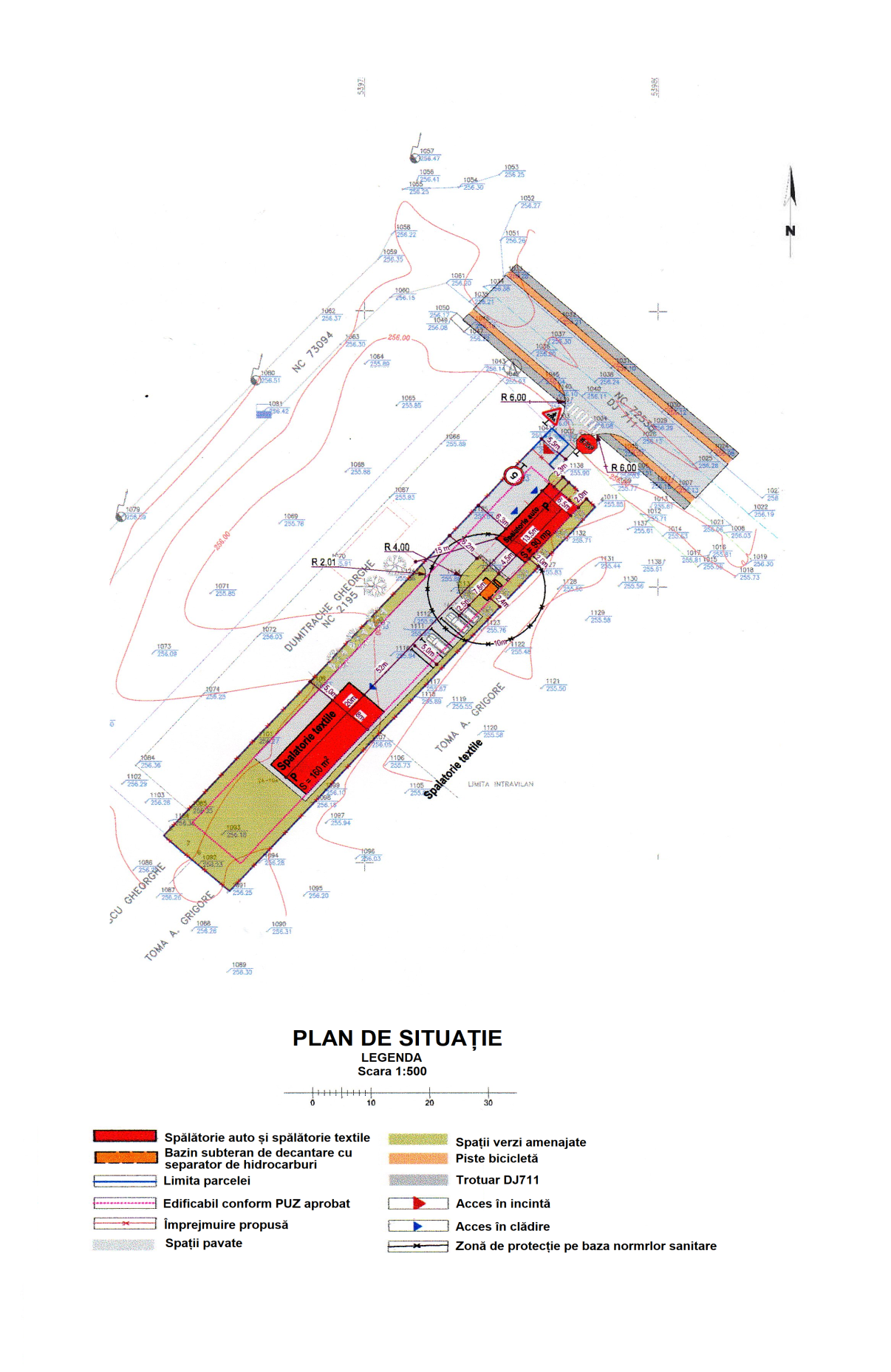 Nr. punct         X           YNr. punct         X         Y  1377928.803539781.914   6377850.491539720.636  2377925.933539784.770   7377852.151539718.780  3377922.223539781.452   8377854.899539715.817  4377914.571539789.3321085377859.493539719.928  5377844.815539726.982   1377928.803539781.914Agent poluant Factorii de emisie, kg/1000 lEmisii, g/h ∑Emisii, g/hLimite admisibile, conform Ordinului MAPPM nr. 462/1993Particule 1,5646,8140.4500 g/h, p.4.1. Anexa 1SOX 3,2497,2291,65000 g/h, tabel 6.1., clasa 4CO 27,08102430Nu se specificaHidrocarburi 4,44133,2399,63000 g/h, tabel 7.1., clasa 3NOx 44,433239935000 g/h, tabel 6.1., clasa 4Aldehide 0,3610,832,4100 g/h, tabel 7.1., clasa1Substanțe organice 0,3610,832,4200 g/h, tabel 7.1., clasa2